В целях социальной поддержки семей штатных сотрудников Управления Федеральной службы национальной гвардии Российской Федерации по Вологодской области – участников специальной военной операции, руководствуясь статьей 65 Федерального закона от 29.12.2012 N 273-ФЗ "Об образовании в Российской Федерации", в исполнение поручения Губернатора Вологодской области ПГ.01-203/23 от 03.03.2023, Представительное Собрание Бабаевского муниципального округа Вологодской области1. Внести в решение Представительного Собрания Бабаевского муниципального округа от 08.12.2022 №116 «Об освобождении от платы за присмотр и уход за ребёнком (родительской платы)» следующие изменения:1.1.Подпункт 1.1 пункта 1 изложить в новой редакции:«1.1. Освободить от платы за уход и присмотр за ребёнком (родительской платы) в муниципальных образовательных организациях, осваивающих образовательные программы дошкольного образования, родителей (законных представителей) детей, являющимся братом (сестрой):- военнослужащих – участников специальной военной операции;- из семей погибших (умерших) военнослужащих – участников специальной военной операции;- штатных сотрудников Управления Федеральной службы национальной гвардии Российской Федерации по Вологодской области, участвующих в специальной военной операции».2. Настоящее решение вступает в силу с момента его официального опубликования в официальном вестнике "НЖ" районной газеты "Наша жизнь" и распространяет свое действие на отношения, возникшие с 21 сентября 2022 года.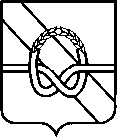     ПРЕДСТАВИТЕЛЬНОЕ СОБРАНИЕ  БАБАЕВСКОГО МУНИЦИПАЛЬНОГО ОКРУГАРЕШЕНИЕ от   30.03.2023  №   228       г. Бабаево    ПРЕДСТАВИТЕЛЬНОЕ СОБРАНИЕ  БАБАЕВСКОГО МУНИЦИПАЛЬНОГО ОКРУГАРЕШЕНИЕ от   30.03.2023  №   228       г. Бабаево    ПРЕДСТАВИТЕЛЬНОЕ СОБРАНИЕ  БАБАЕВСКОГО МУНИЦИПАЛЬНОГО ОКРУГАРЕШЕНИЕ от   30.03.2023  №   228       г. Бабаево    ПРЕДСТАВИТЕЛЬНОЕ СОБРАНИЕ  БАБАЕВСКОГО МУНИЦИПАЛЬНОГО ОКРУГАРЕШЕНИЕ от   30.03.2023  №   228       г. Бабаево    ПРЕДСТАВИТЕЛЬНОЕ СОБРАНИЕ  БАБАЕВСКОГО МУНИЦИПАЛЬНОГО ОКРУГАРЕШЕНИЕ от   30.03.2023  №   228       г. БабаевоО внесении изменений в решение Представительного Собрания Бабаевского муниципального округа от 08.12.2022 №116РЕШИЛО:ПредседательПредставительного Собрания Бабаевского муниципального округаВологодской областиГлава Бабаевского муниципального округа Вологодской области___________________О.В. Морозова________________Ю.В. Парфенов